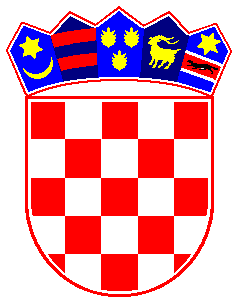      REPUBLIKA HRVATSKAŠIBENSKO-KNINSKA ŽUPANIJA			                                     OPĆINA CIVLJANE       OPĆINSKI NAČELNIKTemeljem članka  9. stavak 2., a u vezi sa člankom 16. Zakona o plaćama u lokalnoj i područnoj  (regionalnoj) samoupravi (Narodne novine br. 28/10), i članka 46. Statuta Općine Civljane („Službeni vjesnik Šibensko-kninske županije“, broj 9/09, 3/11, 4/13, 5/13, 9/17, 2/18 i 4/20), Općinski načelnik Općine Civljane,  dana 04. veljače 2021. godine, donosi			O D L U K U	
                         o osnovici za obračun plaće službenika i namještenika                               Jedinstvenog upravnog odjela Općine Civljane					Članak 1.Ovom Odlukom određuje se osnovica za obračun plaća službenika i namještenika u Jedinstvenom upravnom odjelu Općine Civljane koja ne smije biti veća od osnovice za obračun plaće državnih službenika i namještenika.Plaću službenika i namještenika u Jedinstvenom upravnom odjelu Općine Civljane čini umnožak koeficijenta složenosti poslova radnog mjesta na koje je službenik odnosno namještenik raspoređen i osnovice za obračun plaće, uvećan za 0,5% za svaku navršenu godinu radnog staža.                                                                Članak 2.Osnovica za obračun i isplatu plaće službenicima i namještenicima u Jedinstvenom upravnom odjelu Općine Civljane iznosi 6.044,51 kunu bruto.                                                                 Članak 3.Danom stupanja na snagu prestaje važiti Odluka o osnovici za obračun plaće i službenika  i namještenika u Jedinstvenom upravnom odjelu Općine Civljane,  KLASA: 022-04/20-01/1, URBROJ: 2182/13-02-20-1, od 15. listopada.2020. godine („Službeni vjesnik Šibensko-kninske županije“) broj: 14/20.                                                              Članak 4.Ova Odluka stupa na snagu osmog dana od dana objave u „Službenom vjesniku Šibensko-kninske  županije“ KLASA: 022-02/21-01/1URBROJ: 2182/13-02-21-1Civljane, 04. veljače 2021.godineOPĆINSKI NAČELNIKPetar Preočanin, v.r.